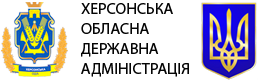 ПАМ’ЯТКАстосовно особливостей примусового виконання рішеньСудові рішення, що набрали законної сили, є обов'язковими до виконання всіма органами державної влади, органами місцевого самоврядування, їх посадовими та службовими особами, фізичними і юридичними особами та їх об'єднаннями на всій території України.Примусове виконання судових рішень і рішень інших органів (посадових осіб) (далі - рішення) покладається на органи державної виконавчої служби та у визначених Законом України «Про виконавче провадження» випадках - на приватних виконавців.  Приватний виконавець здійснює примусове виконання рішень, крім:1) рішень про відібрання і передання дитини, встановлення побачення з нею або усунення перешкод у побаченні з дитиною;2) рішень, за якими боржником є держава, державні органи, Національний банк України, органи місцевого самоврядування, їх посадові особи, державні та комунальні підприємства, установи, організації, юридичні особи, частка держави у статутному капіталі яких перевищує 25 відсотків, та/або які фінансуються виключно за кошти державного або місцевого бюджету;3) рішень, за якими стягувачами є держава, державні органи;4) рішень про виселення та вселення фізичних осіб;5) рішень про конфіскацію майна та ін.Сторонами виконавчого провадження є стягувач і боржник. Стягувачем є фізична або юридична особа чи держава, на користь чи в інтересах яких видано виконавчий документ.Боржником є визначена виконавчим документом фізична або юридична особа, держава, на яких покладається обов'язок щодо виконання рішення.Примусовому виконанню підлягають  рішення на підставі таких виконавчих документів:1) виконавчих листів та наказів, що видаються судами у передбачених законом випадках на підставі судових рішень, рішень третейського суду, рішень міжнародного комерційного арбітражу, рішень іноземних судів та на інших підставах, визначених законом або міжнародним договором України;2) судові накази;3) ухвал, постанов судів у цивільних, господарських, адміністративних справах, справах про адміністративні правопорушення, кримінальних провадженнях у випадках, передбачених законом;4) виконавчих написів нотаріусів;5) посвідчень комісій по трудових спорах, що видаються на підставі відповідних рішень таких комісій та ін.Виконавчі документи можуть бути пред'явлені до примусового виконання протягом трьох років, крім посвідчень комісій по трудових спорах та виконавчих документів, за якими стягувачем є держава або державний орган, які можуть бути пред'явлені до примусового виконання протягом трьох місяців.Виконавчий документ про стягнення періодичних платежів у справах про стягнення аліментів, відшкодування шкоди, заподіяної внаслідок каліцтва чи іншого ушкодження здоров'я, втрати годувальника тощо може бути пред'явлено до виконання протягом усього періоду, на який присуджені платежі.Виконавець розпочинає примусове виконання рішення на підставі виконавчого документа:1) за заявою стягувача про примусове виконання рішення;2) за заявою прокурора у разі представництва інтересів громадянина або держави в суді;3) якщо виконавчий документ надійшов від суду у випадках, передбачених законом та в інших випадках.До заяви про примусове виконання рішення стягувач додає квитанцію про сплату авансового внеску в розмірі 2 відсотків суми, що підлягає стягненню, але не більше 10 мінімальних розмірів заробітної плати, а за рішенням немайнового характеру та рішень про забезпечення позову - у розмірі одного мінімального розміру заробітної плати з боржника - фізичної особи та в розмірі двох мінімальних розмірів заробітної плати з боржника - юридичної особи.Від сплати авансового внеску звільняються стягувачі за рішеннями про:стягнення заробітної плати, поновлення на роботі та за іншими вимогами, що випливають із трудових правовідносин;обчислення, призначення, перерахунок, здійснення, надання, одержання пенсійних виплат, соціальних виплат непрацездатним громадянам, виплат за загальнообов'язковим державним соціальним страхуванням, виплат та пільг дітям війни, інших соціальних виплат, доплат, соціальних послуг, допомоги, захисту, пільг;відшкодування шкоди, заподіяної каліцтвом або іншим ушкодженням здоров'я, а також смертю фізичної особи;стягнення аліментів;відшкодування майнової та/або моральної шкоди, завданої внаслідок вчинення кримінального правопорушення. Розподіл стягнутих виконавцем з боржника за виконавчим провадженням грошових сум (у тому числі одержаних від реалізації майна боржника) здійснюється у такій черговості:1) у першу чергу повертається авансовий внесок стягувача на організацію та проведення виконавчих дій;2) у другу чергу компенсуються витрати виконавчого провадження, не покриті авансовим внеском стягувача;3) у третю чергу задовольняються вимоги стягувача та стягується виконавчий збір у розмірі 10 відсотків фактично стягнутої суми або основна винагорода приватного виконавця пропорційно до фактично стягнутої з боржника суми;4) у четверту чергу стягуються штрафи, накладені виконавцем відповідно до вимог законодавства. Розподіл грошових сум у черговості, зазначеній у частині першій цієї статті, здійснюється в міру їх стягнення.ПАМ’ЯТАЙТЕРішення, дії чи бездіяльність виконавця та посадових осіб органів державної виконавчої служби щодо виконання судового рішення можуть бути оскаржені сторонами, іншими учасниками та особами до суду, який видав виконавчий документ, у порядку, передбаченому законом.СТОСОВНО ОСОБЛИВОСТЕЙ ПРИМУСОВОГО ВИКОНАННЯ РІШЕНЬХерсон2018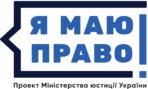 Знаю!
Дію!
Захищаю!